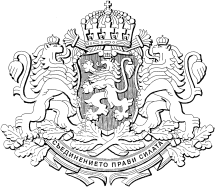 РЕПУБЛИКА  БЪЛГАРИЯМИНИСТЕРСКИ СЪВЕТ                                           ПроектПОСТАНОВЛЕНИЕ№ ................от ......................................  година  ЗА приемане на Наредба за предоставянето на информация на потребителите за хранитеМИНИСТЕРСКИЯТ СЪВЕТПОСТАНОВИ:Член единствен. Приема Наредба за предоставянето на информация на потребителите за храните.ЗАКЛЮЧИТЕЛНИ РАЗПОРЕДБИ§ 1. Отменя се Наредбата за изискванията за етикетирането и представянето на храните приета с Постановление № 383 на Министерския съвет от 2014 г., (обн., ДВ, бр. 102 от 2014 г., изм. бр. 17 от 2018 г.)§ 2. Постановлението влиза в сила в 14-дневен срок след обнародването му в „Държавен вестник“.МИНИСТЪР-ПРЕДСЕДАТЕЛ:	    БОЙКО БОРИСОВГЛАВЕН СЕКРЕТАР НА МИНИСТЕРСКИЯ СЪВЕТ:                            ВЕСЕЛИН ДАКОВГлавен секретар на Министерството на земеделието, храните и горите:   Георги Стоянови.д. Директор на дирекция „Правни дейности и законодателство на Европейския съюз“,  МЗХГ:                                                                                                           Гинка Панаретова